                      Name _____________________

Where should it go?
Colour the pictures. Cut them out and stick them where they belong. 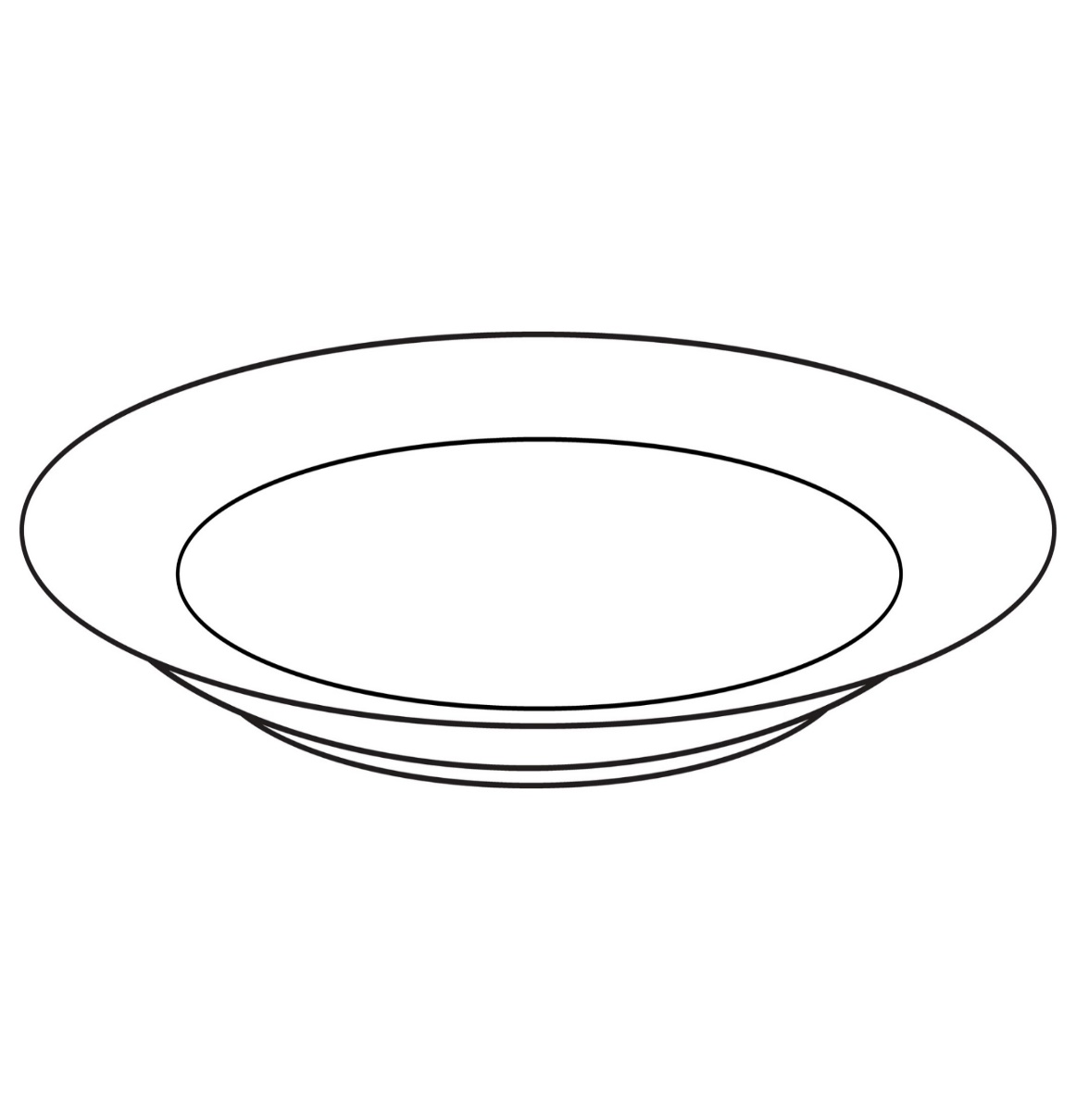 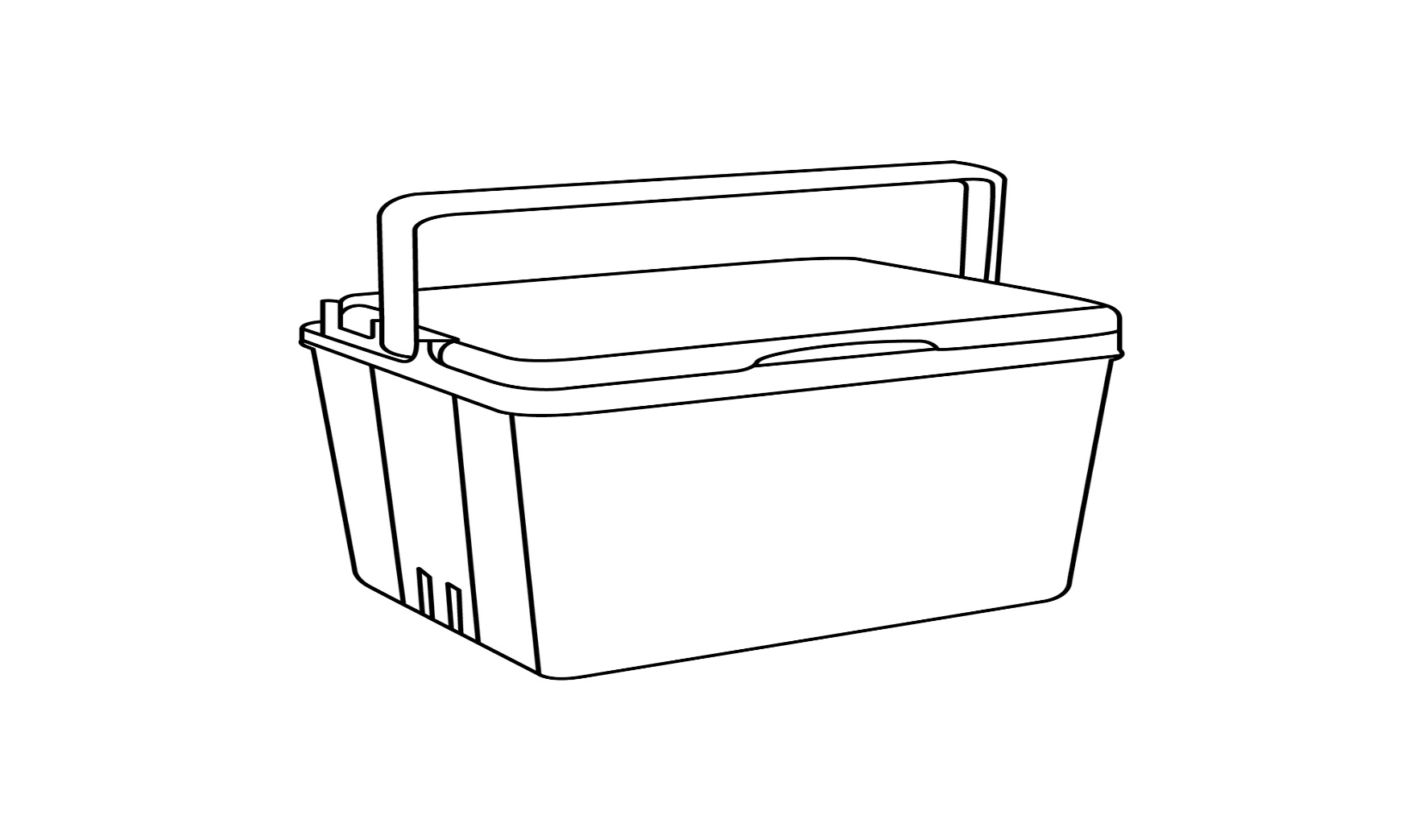 Pictures This sheet has two sets of the same images so it can be copied, cut in half and given to two children. Each child will need their own copy of the first sheet (Where should it go?).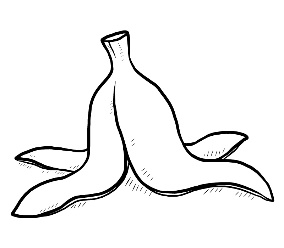 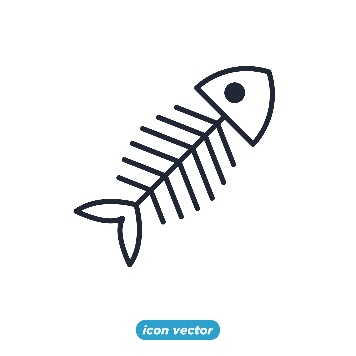 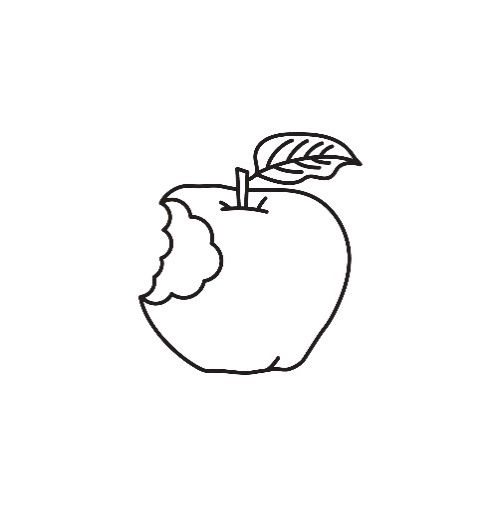 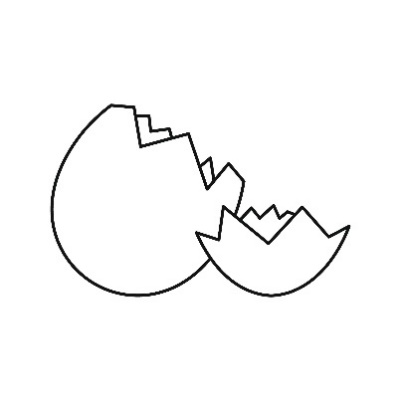 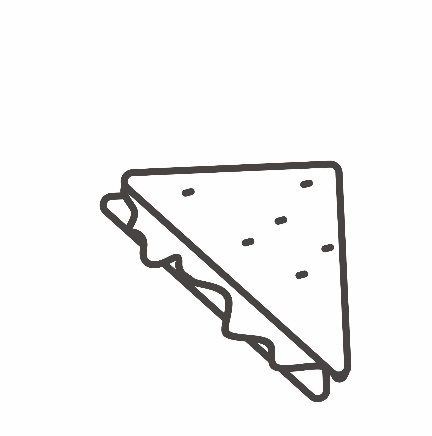 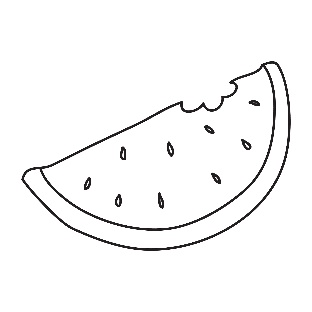 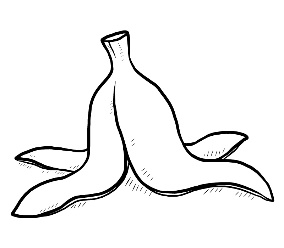 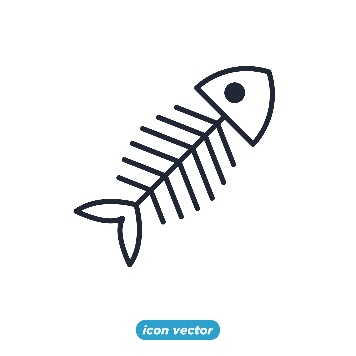 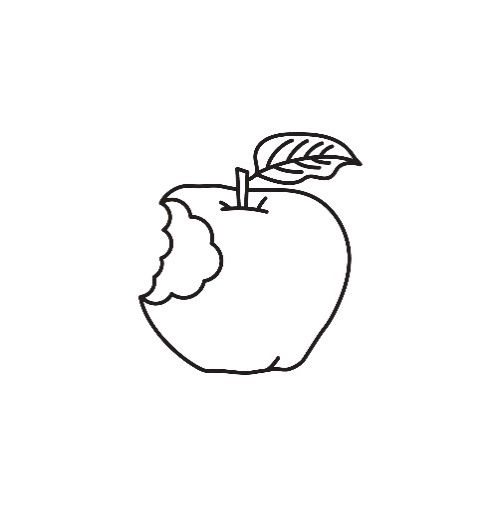 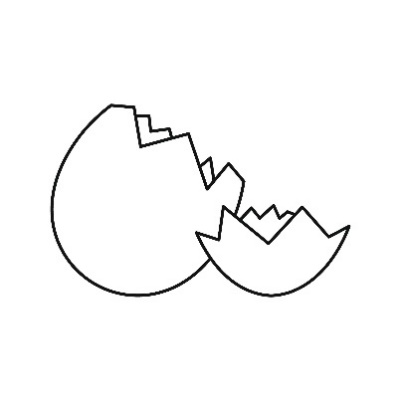 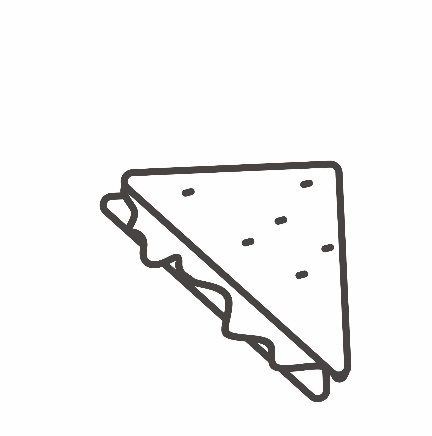 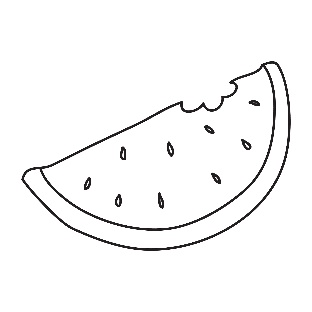 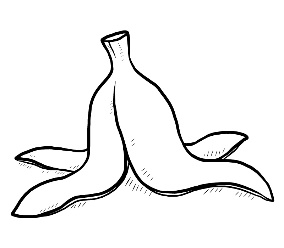 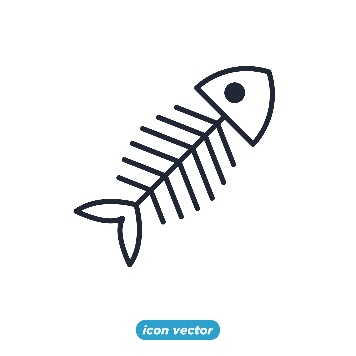 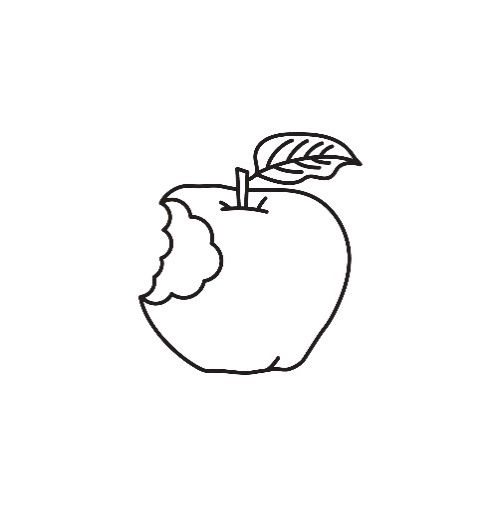 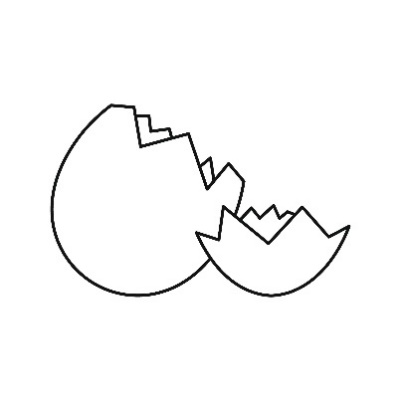 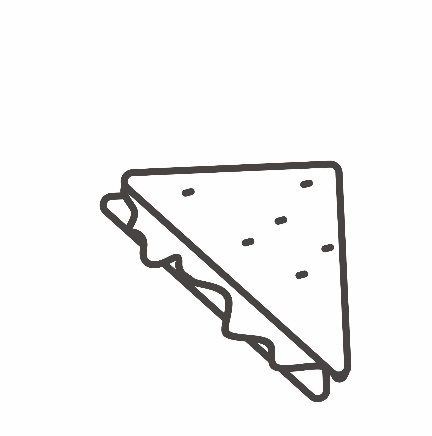 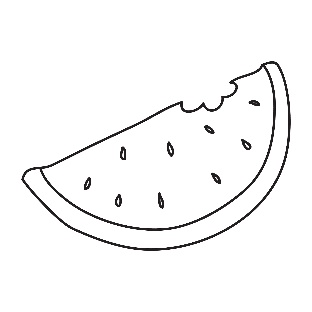 